MISSISSIPPI VALLEY STATE UNIVERSITY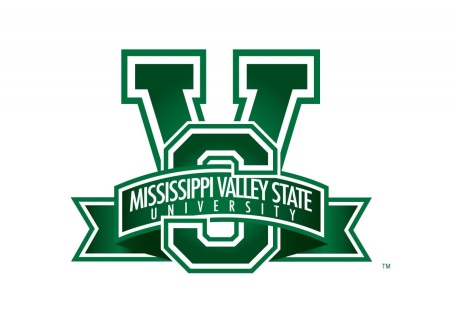                                                       Reference Dyson, A., Howes, A. and Roberts, B. 2004. What do we really know about inclusive schools? A systematic review of the research evidence. D. Mitchell (ed.), Special Educational Needs and Inclusive Education: Major Themes in Education. London, RoutledgePenny Low Denier, Inclusive Early Childhood Education: Development, Resources, and Practice,  6th Edition  Websites:www.acf.dhhs.gov: Administration for Children, Youth and Families (ACYF)http://erkps.crc.uluc.edu/ccdece/ccdece.html: Center for Career Development in Early Care and Educationhttp://www.naeyc.org: National Association for the Education of Young Children (NAEYC)Academic Term and YearAcademic Term and Year Fall 2021 Fall 2021 Fall 2021 Fall 2021 Fall 2021 Fall 2021 Fall 2021 Fall 2021Course Prefix and NumberCourse Prefix and NumberEC 401- E01EC 401- E01EC 401- E01EC 401- E01EC 401- E01EC 401- E01EC 401- E01EC 401- E01Course TitleCourse TitleEarly Intervention StrategiesEarly Intervention StrategiesEarly Intervention StrategiesEarly Intervention StrategiesEarly Intervention StrategiesEarly Intervention StrategiesEarly Intervention StrategiesEarly Intervention StrategiesDays, Time and Location of Class MeetingDays, Time and Location of Class MeetingOnlineOnlineOnlineOnlineOnlineOnlineOnlineOnlineInstructor’s Contact InformationInstructor’s Contact InformationName:Name:Dr. Teresa BanksDr. Teresa BanksDr. Teresa BanksDr. Teresa BanksDr. Teresa BanksDr. Teresa BanksDr. Teresa BanksDr. Teresa BanksOffice Location:Office Location:O.P. Lowe 230O.P. Lowe 230O.P. Lowe 230O.P. Lowe 230O.P. Lowe 230O.P. Lowe 230O.P. Lowe 230O.P. Lowe 230Office Hours:Office Hours:VirtualVirtualVirtualVirtualVirtualVirtualVirtualVirtualOffice Phone Number:Office Phone Number:662-254-3698662-254-3698662-254-3698662-254-3698662-254-3698662-254-3698662-254-3698662-254-3698E-Mail Address:E-Mail Address:canvas email or office email: Teresa.banks@mvsu.educanvas email or office email: Teresa.banks@mvsu.educanvas email or office email: Teresa.banks@mvsu.educanvas email or office email: Teresa.banks@mvsu.educanvas email or office email: Teresa.banks@mvsu.educanvas email or office email: Teresa.banks@mvsu.educanvas email or office email: Teresa.banks@mvsu.educanvas email or office email: Teresa.banks@mvsu.eduCourse PrerequisitesCourse PrerequisitesCompleted all General Education coursesCompleted all General Education coursesCompleted all General Education coursesCompleted all General Education coursesCompleted all General Education coursesCompleted all General Education coursesCompleted all General Education coursesCompleted all General Education coursesTechnology skills:Technology skills:Basic computer skills, working within Windows system environment, navigating the internet, and familiarity with E-mail.Basic computer skills, working within Windows system environment, navigating the internet, and familiarity with E-mail.Basic computer skills, working within Windows system environment, navigating the internet, and familiarity with E-mail.Basic computer skills, working within Windows system environment, navigating the internet, and familiarity with E-mail.Basic computer skills, working within Windows system environment, navigating the internet, and familiarity with E-mail.Basic computer skills, working within Windows system environment, navigating the internet, and familiarity with E-mail.Basic computer skills, working within Windows system environment, navigating the internet, and familiarity with E-mail.Basic computer skills, working within Windows system environment, navigating the internet, and familiarity with E-mail.Course DescriptionCourse DescriptionProvides procedures and strategies for facilitating the successful inclusion of young children with disabilities in early childhood settings using developmentally appropriate practices.Provides procedures and strategies for facilitating the successful inclusion of young children with disabilities in early childhood settings using developmentally appropriate practices.Provides procedures and strategies for facilitating the successful inclusion of young children with disabilities in early childhood settings using developmentally appropriate practices.Provides procedures and strategies for facilitating the successful inclusion of young children with disabilities in early childhood settings using developmentally appropriate practices.Provides procedures and strategies for facilitating the successful inclusion of young children with disabilities in early childhood settings using developmentally appropriate practices.Provides procedures and strategies for facilitating the successful inclusion of young children with disabilities in early childhood settings using developmentally appropriate practices.Provides procedures and strategies for facilitating the successful inclusion of young children with disabilities in early childhood settings using developmentally appropriate practices.Provides procedures and strategies for facilitating the successful inclusion of young children with disabilities in early childhood settings using developmentally appropriate practices.Course ObjectivesCourse Objectives1. Gain knowledge of historical perspectives, and legal and philosophical bases of Early Childhood/Early Intervention.2. Discuss current trends and culturally sensitive practices in Early Intervention.3. Relate links between program philosophy, program goals, assessment, intervention, and evaluation.4. Demonstrate knowledge of recent brain development research and its implications for early development.5. Demonstrate knowledge of typical development of infants, toddlers, and preschoolers.6. Demonstrate knowledge of risk factors and cultural variability in child development.7. Present information on developmental sequences through age 8.8. Gain knowledge of atypical development and effects of disabling and at-risk conditions.9. Demonstrate understanding of the role of early interactions between the developing child and the environment, including cultural influences, on earlydevelopment.1. Gain knowledge of historical perspectives, and legal and philosophical bases of Early Childhood/Early Intervention.2. Discuss current trends and culturally sensitive practices in Early Intervention.3. Relate links between program philosophy, program goals, assessment, intervention, and evaluation.4. Demonstrate knowledge of recent brain development research and its implications for early development.5. Demonstrate knowledge of typical development of infants, toddlers, and preschoolers.6. Demonstrate knowledge of risk factors and cultural variability in child development.7. Present information on developmental sequences through age 8.8. Gain knowledge of atypical development and effects of disabling and at-risk conditions.9. Demonstrate understanding of the role of early interactions between the developing child and the environment, including cultural influences, on earlydevelopment.1. Gain knowledge of historical perspectives, and legal and philosophical bases of Early Childhood/Early Intervention.2. Discuss current trends and culturally sensitive practices in Early Intervention.3. Relate links between program philosophy, program goals, assessment, intervention, and evaluation.4. Demonstrate knowledge of recent brain development research and its implications for early development.5. Demonstrate knowledge of typical development of infants, toddlers, and preschoolers.6. Demonstrate knowledge of risk factors and cultural variability in child development.7. Present information on developmental sequences through age 8.8. Gain knowledge of atypical development and effects of disabling and at-risk conditions.9. Demonstrate understanding of the role of early interactions between the developing child and the environment, including cultural influences, on earlydevelopment.1. Gain knowledge of historical perspectives, and legal and philosophical bases of Early Childhood/Early Intervention.2. Discuss current trends and culturally sensitive practices in Early Intervention.3. Relate links between program philosophy, program goals, assessment, intervention, and evaluation.4. Demonstrate knowledge of recent brain development research and its implications for early development.5. Demonstrate knowledge of typical development of infants, toddlers, and preschoolers.6. Demonstrate knowledge of risk factors and cultural variability in child development.7. Present information on developmental sequences through age 8.8. Gain knowledge of atypical development and effects of disabling and at-risk conditions.9. Demonstrate understanding of the role of early interactions between the developing child and the environment, including cultural influences, on earlydevelopment.1. Gain knowledge of historical perspectives, and legal and philosophical bases of Early Childhood/Early Intervention.2. Discuss current trends and culturally sensitive practices in Early Intervention.3. Relate links between program philosophy, program goals, assessment, intervention, and evaluation.4. Demonstrate knowledge of recent brain development research and its implications for early development.5. Demonstrate knowledge of typical development of infants, toddlers, and preschoolers.6. Demonstrate knowledge of risk factors and cultural variability in child development.7. Present information on developmental sequences through age 8.8. Gain knowledge of atypical development and effects of disabling and at-risk conditions.9. Demonstrate understanding of the role of early interactions between the developing child and the environment, including cultural influences, on earlydevelopment.1. Gain knowledge of historical perspectives, and legal and philosophical bases of Early Childhood/Early Intervention.2. Discuss current trends and culturally sensitive practices in Early Intervention.3. Relate links between program philosophy, program goals, assessment, intervention, and evaluation.4. Demonstrate knowledge of recent brain development research and its implications for early development.5. Demonstrate knowledge of typical development of infants, toddlers, and preschoolers.6. Demonstrate knowledge of risk factors and cultural variability in child development.7. Present information on developmental sequences through age 8.8. Gain knowledge of atypical development and effects of disabling and at-risk conditions.9. Demonstrate understanding of the role of early interactions between the developing child and the environment, including cultural influences, on earlydevelopment.1. Gain knowledge of historical perspectives, and legal and philosophical bases of Early Childhood/Early Intervention.2. Discuss current trends and culturally sensitive practices in Early Intervention.3. Relate links between program philosophy, program goals, assessment, intervention, and evaluation.4. Demonstrate knowledge of recent brain development research and its implications for early development.5. Demonstrate knowledge of typical development of infants, toddlers, and preschoolers.6. Demonstrate knowledge of risk factors and cultural variability in child development.7. Present information on developmental sequences through age 8.8. Gain knowledge of atypical development and effects of disabling and at-risk conditions.9. Demonstrate understanding of the role of early interactions between the developing child and the environment, including cultural influences, on earlydevelopment.1. Gain knowledge of historical perspectives, and legal and philosophical bases of Early Childhood/Early Intervention.2. Discuss current trends and culturally sensitive practices in Early Intervention.3. Relate links between program philosophy, program goals, assessment, intervention, and evaluation.4. Demonstrate knowledge of recent brain development research and its implications for early development.5. Demonstrate knowledge of typical development of infants, toddlers, and preschoolers.6. Demonstrate knowledge of risk factors and cultural variability in child development.7. Present information on developmental sequences through age 8.8. Gain knowledge of atypical development and effects of disabling and at-risk conditions.9. Demonstrate understanding of the role of early interactions between the developing child and the environment, including cultural influences, on earlydevelopment.Course RequirementsCourse RequirementsRequired textbook(s):Required textbook(s):Inclusive Early Childhood EducationAuthor: Penny Low Deiner 6th EdCengage PublicationsInclusive Early Childhood EducationAuthor: Penny Low Deiner 6th EdCengage PublicationsInclusive Early Childhood EducationAuthor: Penny Low Deiner 6th EdCengage PublicationsInclusive Early Childhood EducationAuthor: Penny Low Deiner 6th EdCengage PublicationsInclusive Early Childhood EducationAuthor: Penny Low Deiner 6th EdCengage PublicationsInclusive Early Childhood EducationAuthor: Penny Low Deiner 6th EdCengage PublicationsInclusive Early Childhood EducationAuthor: Penny Low Deiner 6th EdCengage PublicationsInclusive Early Childhood EducationAuthor: Penny Low Deiner 6th EdCengage PublicationsSupplementary materials:Supplementary materials:Students are also responsible for reviewing resources and links posted on Canvas*IDEA (Individuals with Disabilities Act) 2004 (P.L. 108-446), Part C at http://idea.ed.gov/part-c/search/new or http://www.copyright.gov/legislation/pl108-446.pdf (Links to an external site.)* Individualized Family Service Plan (IFSP) form for the State of Virginia http://www.infantva.org/pr-IFSP.htm (Links to an external site.)* National Early Childhood Technical Assistance Center (NEC-TAC) http://www.nectac.org/* Division of Early Childhood (DEC) http://www.dec-sped.org/*Zero to Three http://zerotothree.org Shonkoff, J., & Meisels, S.J. (2000).Students are also responsible for reviewing resources and links posted on Canvas*IDEA (Individuals with Disabilities Act) 2004 (P.L. 108-446), Part C at http://idea.ed.gov/part-c/search/new or http://www.copyright.gov/legislation/pl108-446.pdf (Links to an external site.)* Individualized Family Service Plan (IFSP) form for the State of Virginia http://www.infantva.org/pr-IFSP.htm (Links to an external site.)* National Early Childhood Technical Assistance Center (NEC-TAC) http://www.nectac.org/* Division of Early Childhood (DEC) http://www.dec-sped.org/*Zero to Three http://zerotothree.org Shonkoff, J., & Meisels, S.J. (2000).Students are also responsible for reviewing resources and links posted on Canvas*IDEA (Individuals with Disabilities Act) 2004 (P.L. 108-446), Part C at http://idea.ed.gov/part-c/search/new or http://www.copyright.gov/legislation/pl108-446.pdf (Links to an external site.)* Individualized Family Service Plan (IFSP) form for the State of Virginia http://www.infantva.org/pr-IFSP.htm (Links to an external site.)* National Early Childhood Technical Assistance Center (NEC-TAC) http://www.nectac.org/* Division of Early Childhood (DEC) http://www.dec-sped.org/*Zero to Three http://zerotothree.org Shonkoff, J., & Meisels, S.J. (2000).Students are also responsible for reviewing resources and links posted on Canvas*IDEA (Individuals with Disabilities Act) 2004 (P.L. 108-446), Part C at http://idea.ed.gov/part-c/search/new or http://www.copyright.gov/legislation/pl108-446.pdf (Links to an external site.)* Individualized Family Service Plan (IFSP) form for the State of Virginia http://www.infantva.org/pr-IFSP.htm (Links to an external site.)* National Early Childhood Technical Assistance Center (NEC-TAC) http://www.nectac.org/* Division of Early Childhood (DEC) http://www.dec-sped.org/*Zero to Three http://zerotothree.org Shonkoff, J., & Meisels, S.J. (2000).Students are also responsible for reviewing resources and links posted on Canvas*IDEA (Individuals with Disabilities Act) 2004 (P.L. 108-446), Part C at http://idea.ed.gov/part-c/search/new or http://www.copyright.gov/legislation/pl108-446.pdf (Links to an external site.)* Individualized Family Service Plan (IFSP) form for the State of Virginia http://www.infantva.org/pr-IFSP.htm (Links to an external site.)* National Early Childhood Technical Assistance Center (NEC-TAC) http://www.nectac.org/* Division of Early Childhood (DEC) http://www.dec-sped.org/*Zero to Three http://zerotothree.org Shonkoff, J., & Meisels, S.J. (2000).Students are also responsible for reviewing resources and links posted on Canvas*IDEA (Individuals with Disabilities Act) 2004 (P.L. 108-446), Part C at http://idea.ed.gov/part-c/search/new or http://www.copyright.gov/legislation/pl108-446.pdf (Links to an external site.)* Individualized Family Service Plan (IFSP) form for the State of Virginia http://www.infantva.org/pr-IFSP.htm (Links to an external site.)* National Early Childhood Technical Assistance Center (NEC-TAC) http://www.nectac.org/* Division of Early Childhood (DEC) http://www.dec-sped.org/*Zero to Three http://zerotothree.org Shonkoff, J., & Meisels, S.J. (2000).Students are also responsible for reviewing resources and links posted on Canvas*IDEA (Individuals with Disabilities Act) 2004 (P.L. 108-446), Part C at http://idea.ed.gov/part-c/search/new or http://www.copyright.gov/legislation/pl108-446.pdf (Links to an external site.)* Individualized Family Service Plan (IFSP) form for the State of Virginia http://www.infantva.org/pr-IFSP.htm (Links to an external site.)* National Early Childhood Technical Assistance Center (NEC-TAC) http://www.nectac.org/* Division of Early Childhood (DEC) http://www.dec-sped.org/*Zero to Three http://zerotothree.org Shonkoff, J., & Meisels, S.J. (2000).Students are also responsible for reviewing resources and links posted on Canvas*IDEA (Individuals with Disabilities Act) 2004 (P.L. 108-446), Part C at http://idea.ed.gov/part-c/search/new or http://www.copyright.gov/legislation/pl108-446.pdf (Links to an external site.)* Individualized Family Service Plan (IFSP) form for the State of Virginia http://www.infantva.org/pr-IFSP.htm (Links to an external site.)* National Early Childhood Technical Assistance Center (NEC-TAC) http://www.nectac.org/* Division of Early Childhood (DEC) http://www.dec-sped.org/*Zero to Three http://zerotothree.org Shonkoff, J., & Meisels, S.J. (2000).Class attendance policyClass attendance policyEach student is required to participate in using Canvas Communication Tools, taking online exams, and other aspects of Canvas.You are expected to log in regularly (daily, perhaps several times per day) to submit assignments, check grades, personal messages, and view course materials.Student(s) who fail to participate in the online course during a course week will be deemed absent for that week. The absence will be annotated as absent unexcused (AU), unless the instructor has been informed beforehand and deemed the absence as absent excused (AE). The instructor shall report all absences to the main campus as required. A student who has not participated for 7 consecutive days regardless if the absences were deemed AU or AE shall be recommended for administrative withdrawal to the main campus.  In a traditional classroom just because a student contacts the instructor and is excused from a scheduled class meeting does not mean the student is given credit for participation or attendance. The student is still annotated as AU or AE. The online classroom shall be no different in this respect. It is the instructor's sole discretion as to what he/she shall consider AU or AE.Each student is required to participate in using Canvas Communication Tools, taking online exams, and other aspects of Canvas.You are expected to log in regularly (daily, perhaps several times per day) to submit assignments, check grades, personal messages, and view course materials.Student(s) who fail to participate in the online course during a course week will be deemed absent for that week. The absence will be annotated as absent unexcused (AU), unless the instructor has been informed beforehand and deemed the absence as absent excused (AE). The instructor shall report all absences to the main campus as required. A student who has not participated for 7 consecutive days regardless if the absences were deemed AU or AE shall be recommended for administrative withdrawal to the main campus.  In a traditional classroom just because a student contacts the instructor and is excused from a scheduled class meeting does not mean the student is given credit for participation or attendance. The student is still annotated as AU or AE. The online classroom shall be no different in this respect. It is the instructor's sole discretion as to what he/she shall consider AU or AE.Each student is required to participate in using Canvas Communication Tools, taking online exams, and other aspects of Canvas.You are expected to log in regularly (daily, perhaps several times per day) to submit assignments, check grades, personal messages, and view course materials.Student(s) who fail to participate in the online course during a course week will be deemed absent for that week. The absence will be annotated as absent unexcused (AU), unless the instructor has been informed beforehand and deemed the absence as absent excused (AE). The instructor shall report all absences to the main campus as required. A student who has not participated for 7 consecutive days regardless if the absences were deemed AU or AE shall be recommended for administrative withdrawal to the main campus.  In a traditional classroom just because a student contacts the instructor and is excused from a scheduled class meeting does not mean the student is given credit for participation or attendance. The student is still annotated as AU or AE. The online classroom shall be no different in this respect. It is the instructor's sole discretion as to what he/she shall consider AU or AE.Each student is required to participate in using Canvas Communication Tools, taking online exams, and other aspects of Canvas.You are expected to log in regularly (daily, perhaps several times per day) to submit assignments, check grades, personal messages, and view course materials.Student(s) who fail to participate in the online course during a course week will be deemed absent for that week. The absence will be annotated as absent unexcused (AU), unless the instructor has been informed beforehand and deemed the absence as absent excused (AE). The instructor shall report all absences to the main campus as required. A student who has not participated for 7 consecutive days regardless if the absences were deemed AU or AE shall be recommended for administrative withdrawal to the main campus.  In a traditional classroom just because a student contacts the instructor and is excused from a scheduled class meeting does not mean the student is given credit for participation or attendance. The student is still annotated as AU or AE. The online classroom shall be no different in this respect. It is the instructor's sole discretion as to what he/she shall consider AU or AE.Each student is required to participate in using Canvas Communication Tools, taking online exams, and other aspects of Canvas.You are expected to log in regularly (daily, perhaps several times per day) to submit assignments, check grades, personal messages, and view course materials.Student(s) who fail to participate in the online course during a course week will be deemed absent for that week. The absence will be annotated as absent unexcused (AU), unless the instructor has been informed beforehand and deemed the absence as absent excused (AE). The instructor shall report all absences to the main campus as required. A student who has not participated for 7 consecutive days regardless if the absences were deemed AU or AE shall be recommended for administrative withdrawal to the main campus.  In a traditional classroom just because a student contacts the instructor and is excused from a scheduled class meeting does not mean the student is given credit for participation or attendance. The student is still annotated as AU or AE. The online classroom shall be no different in this respect. It is the instructor's sole discretion as to what he/she shall consider AU or AE.Each student is required to participate in using Canvas Communication Tools, taking online exams, and other aspects of Canvas.You are expected to log in regularly (daily, perhaps several times per day) to submit assignments, check grades, personal messages, and view course materials.Student(s) who fail to participate in the online course during a course week will be deemed absent for that week. The absence will be annotated as absent unexcused (AU), unless the instructor has been informed beforehand and deemed the absence as absent excused (AE). The instructor shall report all absences to the main campus as required. A student who has not participated for 7 consecutive days regardless if the absences were deemed AU or AE shall be recommended for administrative withdrawal to the main campus.  In a traditional classroom just because a student contacts the instructor and is excused from a scheduled class meeting does not mean the student is given credit for participation or attendance. The student is still annotated as AU or AE. The online classroom shall be no different in this respect. It is the instructor's sole discretion as to what he/she shall consider AU or AE.Each student is required to participate in using Canvas Communication Tools, taking online exams, and other aspects of Canvas.You are expected to log in regularly (daily, perhaps several times per day) to submit assignments, check grades, personal messages, and view course materials.Student(s) who fail to participate in the online course during a course week will be deemed absent for that week. The absence will be annotated as absent unexcused (AU), unless the instructor has been informed beforehand and deemed the absence as absent excused (AE). The instructor shall report all absences to the main campus as required. A student who has not participated for 7 consecutive days regardless if the absences were deemed AU or AE shall be recommended for administrative withdrawal to the main campus.  In a traditional classroom just because a student contacts the instructor and is excused from a scheduled class meeting does not mean the student is given credit for participation or attendance. The student is still annotated as AU or AE. The online classroom shall be no different in this respect. It is the instructor's sole discretion as to what he/she shall consider AU or AE.Each student is required to participate in using Canvas Communication Tools, taking online exams, and other aspects of Canvas.You are expected to log in regularly (daily, perhaps several times per day) to submit assignments, check grades, personal messages, and view course materials.Student(s) who fail to participate in the online course during a course week will be deemed absent for that week. The absence will be annotated as absent unexcused (AU), unless the instructor has been informed beforehand and deemed the absence as absent excused (AE). The instructor shall report all absences to the main campus as required. A student who has not participated for 7 consecutive days regardless if the absences were deemed AU or AE shall be recommended for administrative withdrawal to the main campus.  In a traditional classroom just because a student contacts the instructor and is excused from a scheduled class meeting does not mean the student is given credit for participation or attendance. The student is still annotated as AU or AE. The online classroom shall be no different in this respect. It is the instructor's sole discretion as to what he/she shall consider AU or AE.Cheating and plagiarism policyCheating and plagiarism policyCheating in any fashion will not be tolerated, including but not limited to plagiarizing another’s words, work or ideas on individual class assignments.To address the situation of plagiarism, the University has implemented Turnitin to fight plagiarism and improve reading, writing, and research skills. Turnitin is a comprehensive plagiarism prevention system that lets faculty quickly and effectively check all students’ work. Results are based on exhaustive searches of billions of pages from both current and archived instances on the Internet.Plagiarism will result in at least a failing grade for the assignment(s) and/or course.Cheating in any fashion will not be tolerated, including but not limited to plagiarizing another’s words, work or ideas on individual class assignments.To address the situation of plagiarism, the University has implemented Turnitin to fight plagiarism and improve reading, writing, and research skills. Turnitin is a comprehensive plagiarism prevention system that lets faculty quickly and effectively check all students’ work. Results are based on exhaustive searches of billions of pages from both current and archived instances on the Internet.Plagiarism will result in at least a failing grade for the assignment(s) and/or course.Cheating in any fashion will not be tolerated, including but not limited to plagiarizing another’s words, work or ideas on individual class assignments.To address the situation of plagiarism, the University has implemented Turnitin to fight plagiarism and improve reading, writing, and research skills. Turnitin is a comprehensive plagiarism prevention system that lets faculty quickly and effectively check all students’ work. Results are based on exhaustive searches of billions of pages from both current and archived instances on the Internet.Plagiarism will result in at least a failing grade for the assignment(s) and/or course.Cheating in any fashion will not be tolerated, including but not limited to plagiarizing another’s words, work or ideas on individual class assignments.To address the situation of plagiarism, the University has implemented Turnitin to fight plagiarism and improve reading, writing, and research skills. Turnitin is a comprehensive plagiarism prevention system that lets faculty quickly and effectively check all students’ work. Results are based on exhaustive searches of billions of pages from both current and archived instances on the Internet.Plagiarism will result in at least a failing grade for the assignment(s) and/or course.Cheating in any fashion will not be tolerated, including but not limited to plagiarizing another’s words, work or ideas on individual class assignments.To address the situation of plagiarism, the University has implemented Turnitin to fight plagiarism and improve reading, writing, and research skills. Turnitin is a comprehensive plagiarism prevention system that lets faculty quickly and effectively check all students’ work. Results are based on exhaustive searches of billions of pages from both current and archived instances on the Internet.Plagiarism will result in at least a failing grade for the assignment(s) and/or course.Cheating in any fashion will not be tolerated, including but not limited to plagiarizing another’s words, work or ideas on individual class assignments.To address the situation of plagiarism, the University has implemented Turnitin to fight plagiarism and improve reading, writing, and research skills. Turnitin is a comprehensive plagiarism prevention system that lets faculty quickly and effectively check all students’ work. Results are based on exhaustive searches of billions of pages from both current and archived instances on the Internet.Plagiarism will result in at least a failing grade for the assignment(s) and/or course.Cheating in any fashion will not be tolerated, including but not limited to plagiarizing another’s words, work or ideas on individual class assignments.To address the situation of plagiarism, the University has implemented Turnitin to fight plagiarism and improve reading, writing, and research skills. Turnitin is a comprehensive plagiarism prevention system that lets faculty quickly and effectively check all students’ work. Results are based on exhaustive searches of billions of pages from both current and archived instances on the Internet.Plagiarism will result in at least a failing grade for the assignment(s) and/or course.Cheating in any fashion will not be tolerated, including but not limited to plagiarizing another’s words, work or ideas on individual class assignments.To address the situation of plagiarism, the University has implemented Turnitin to fight plagiarism and improve reading, writing, and research skills. Turnitin is a comprehensive plagiarism prevention system that lets faculty quickly and effectively check all students’ work. Results are based on exhaustive searches of billions of pages from both current and archived instances on the Internet.Plagiarism will result in at least a failing grade for the assignment(s) and/or course.Make-up  policyMake-up  policyMake-up Assignments/ExamsMake up maybe allowed, depending on the circumstances with an excuse.  It is at the instructor’s discretion.Make-up Assignments/ExamsMake up maybe allowed, depending on the circumstances with an excuse.  It is at the instructor’s discretion.Make-up Assignments/ExamsMake up maybe allowed, depending on the circumstances with an excuse.  It is at the instructor’s discretion.Make-up Assignments/ExamsMake up maybe allowed, depending on the circumstances with an excuse.  It is at the instructor’s discretion.Make-up Assignments/ExamsMake up maybe allowed, depending on the circumstances with an excuse.  It is at the instructor’s discretion.Make-up Assignments/ExamsMake up maybe allowed, depending on the circumstances with an excuse.  It is at the instructor’s discretion.Make-up Assignments/ExamsMake up maybe allowed, depending on the circumstances with an excuse.  It is at the instructor’s discretion.Make-up Assignments/ExamsMake up maybe allowed, depending on the circumstances with an excuse.  It is at the instructor’s discretion.Teaching/Learning StrategiesTeaching/Learning StrategiesThe primary instructional model for this course is collaborative learning.  Specifically, the instructor will set course content, course objectives, and methods of classroom assessment.  The course will incorporate the following instructional strategies: class discussion, online activities, assigned readings, and/or individual projects.  Students are encouraged to actively participate in activities, ask questions, and contribute comments for discussion.  Students are also encouraged to offer input regarding instructional strategies and assignments.  Most importantly, students are expected to be active learners and to ask for clarification when they have questions.  In order to be successful in the class, it is important that students, read the assigned material, and submit assignments and be prepared to discuss what they have read.  The goal of this approach is to develop a safe learning environment that addresses a variety of learning styles, promotes critical thinking, and fosters creativity.The primary instructional model for this course is collaborative learning.  Specifically, the instructor will set course content, course objectives, and methods of classroom assessment.  The course will incorporate the following instructional strategies: class discussion, online activities, assigned readings, and/or individual projects.  Students are encouraged to actively participate in activities, ask questions, and contribute comments for discussion.  Students are also encouraged to offer input regarding instructional strategies and assignments.  Most importantly, students are expected to be active learners and to ask for clarification when they have questions.  In order to be successful in the class, it is important that students, read the assigned material, and submit assignments and be prepared to discuss what they have read.  The goal of this approach is to develop a safe learning environment that addresses a variety of learning styles, promotes critical thinking, and fosters creativity.The primary instructional model for this course is collaborative learning.  Specifically, the instructor will set course content, course objectives, and methods of classroom assessment.  The course will incorporate the following instructional strategies: class discussion, online activities, assigned readings, and/or individual projects.  Students are encouraged to actively participate in activities, ask questions, and contribute comments for discussion.  Students are also encouraged to offer input regarding instructional strategies and assignments.  Most importantly, students are expected to be active learners and to ask for clarification when they have questions.  In order to be successful in the class, it is important that students, read the assigned material, and submit assignments and be prepared to discuss what they have read.  The goal of this approach is to develop a safe learning environment that addresses a variety of learning styles, promotes critical thinking, and fosters creativity.The primary instructional model for this course is collaborative learning.  Specifically, the instructor will set course content, course objectives, and methods of classroom assessment.  The course will incorporate the following instructional strategies: class discussion, online activities, assigned readings, and/or individual projects.  Students are encouraged to actively participate in activities, ask questions, and contribute comments for discussion.  Students are also encouraged to offer input regarding instructional strategies and assignments.  Most importantly, students are expected to be active learners and to ask for clarification when they have questions.  In order to be successful in the class, it is important that students, read the assigned material, and submit assignments and be prepared to discuss what they have read.  The goal of this approach is to develop a safe learning environment that addresses a variety of learning styles, promotes critical thinking, and fosters creativity.The primary instructional model for this course is collaborative learning.  Specifically, the instructor will set course content, course objectives, and methods of classroom assessment.  The course will incorporate the following instructional strategies: class discussion, online activities, assigned readings, and/or individual projects.  Students are encouraged to actively participate in activities, ask questions, and contribute comments for discussion.  Students are also encouraged to offer input regarding instructional strategies and assignments.  Most importantly, students are expected to be active learners and to ask for clarification when they have questions.  In order to be successful in the class, it is important that students, read the assigned material, and submit assignments and be prepared to discuss what they have read.  The goal of this approach is to develop a safe learning environment that addresses a variety of learning styles, promotes critical thinking, and fosters creativity.The primary instructional model for this course is collaborative learning.  Specifically, the instructor will set course content, course objectives, and methods of classroom assessment.  The course will incorporate the following instructional strategies: class discussion, online activities, assigned readings, and/or individual projects.  Students are encouraged to actively participate in activities, ask questions, and contribute comments for discussion.  Students are also encouraged to offer input regarding instructional strategies and assignments.  Most importantly, students are expected to be active learners and to ask for clarification when they have questions.  In order to be successful in the class, it is important that students, read the assigned material, and submit assignments and be prepared to discuss what they have read.  The goal of this approach is to develop a safe learning environment that addresses a variety of learning styles, promotes critical thinking, and fosters creativity.The primary instructional model for this course is collaborative learning.  Specifically, the instructor will set course content, course objectives, and methods of classroom assessment.  The course will incorporate the following instructional strategies: class discussion, online activities, assigned readings, and/or individual projects.  Students are encouraged to actively participate in activities, ask questions, and contribute comments for discussion.  Students are also encouraged to offer input regarding instructional strategies and assignments.  Most importantly, students are expected to be active learners and to ask for clarification when they have questions.  In order to be successful in the class, it is important that students, read the assigned material, and submit assignments and be prepared to discuss what they have read.  The goal of this approach is to develop a safe learning environment that addresses a variety of learning styles, promotes critical thinking, and fosters creativity.The primary instructional model for this course is collaborative learning.  Specifically, the instructor will set course content, course objectives, and methods of classroom assessment.  The course will incorporate the following instructional strategies: class discussion, online activities, assigned readings, and/or individual projects.  Students are encouraged to actively participate in activities, ask questions, and contribute comments for discussion.  Students are also encouraged to offer input regarding instructional strategies and assignments.  Most importantly, students are expected to be active learners and to ask for clarification when they have questions.  In order to be successful in the class, it is important that students, read the assigned material, and submit assignments and be prepared to discuss what they have read.  The goal of this approach is to develop a safe learning environment that addresses a variety of learning styles, promotes critical thinking, and fosters creativity.Submission of Work:Submission of Work: Scheduled assignments MUST be completed and successfully submitted through the CANVAS Assignment Tool (drop box) by due date and time. Assignments automatically become unavailable after the due date/time expires. All assignments MUST be keyed using MS Word or saved as a DOC files and no multiple submissions will be allowed.  All assignments MUST be submitted using the appropriate software. Scheduled assignments MUST be completed and successfully submitted through the CANVAS Assignment Tool (drop box) by due date and time. Assignments automatically become unavailable after the due date/time expires. All assignments MUST be keyed using MS Word or saved as a DOC files and no multiple submissions will be allowed.  All assignments MUST be submitted using the appropriate software. Scheduled assignments MUST be completed and successfully submitted through the CANVAS Assignment Tool (drop box) by due date and time. Assignments automatically become unavailable after the due date/time expires. All assignments MUST be keyed using MS Word or saved as a DOC files and no multiple submissions will be allowed.  All assignments MUST be submitted using the appropriate software. Scheduled assignments MUST be completed and successfully submitted through the CANVAS Assignment Tool (drop box) by due date and time. Assignments automatically become unavailable after the due date/time expires. All assignments MUST be keyed using MS Word or saved as a DOC files and no multiple submissions will be allowed.  All assignments MUST be submitted using the appropriate software. Scheduled assignments MUST be completed and successfully submitted through the CANVAS Assignment Tool (drop box) by due date and time. Assignments automatically become unavailable after the due date/time expires. All assignments MUST be keyed using MS Word or saved as a DOC files and no multiple submissions will be allowed.  All assignments MUST be submitted using the appropriate software. Scheduled assignments MUST be completed and successfully submitted through the CANVAS Assignment Tool (drop box) by due date and time. Assignments automatically become unavailable after the due date/time expires. All assignments MUST be keyed using MS Word or saved as a DOC files and no multiple submissions will be allowed.  All assignments MUST be submitted using the appropriate software. Scheduled assignments MUST be completed and successfully submitted through the CANVAS Assignment Tool (drop box) by due date and time. Assignments automatically become unavailable after the due date/time expires. All assignments MUST be keyed using MS Word or saved as a DOC files and no multiple submissions will be allowed.  All assignments MUST be submitted using the appropriate software. Scheduled assignments MUST be completed and successfully submitted through the CANVAS Assignment Tool (drop box) by due date and time. Assignments automatically become unavailable after the due date/time expires. All assignments MUST be keyed using MS Word or saved as a DOC files and no multiple submissions will be allowed.  All assignments MUST be submitted using the appropriate software.Course Drops/Incompletes:Course Drops/Incompletes:Students not completing the course for any reason are required to submit official drop notices to the Registrar’s Office prior to the deadline date. This is your responsibility. Failure to comply with the procedure WILL result in your receiving a letter grade of “F”.Not officially withdrawing from the university may impact your financial aid and result in you owing the university.Students not completing the course for any reason are required to submit official drop notices to the Registrar’s Office prior to the deadline date. This is your responsibility. Failure to comply with the procedure WILL result in your receiving a letter grade of “F”.Not officially withdrawing from the university may impact your financial aid and result in you owing the university.Students not completing the course for any reason are required to submit official drop notices to the Registrar’s Office prior to the deadline date. This is your responsibility. Failure to comply with the procedure WILL result in your receiving a letter grade of “F”.Not officially withdrawing from the university may impact your financial aid and result in you owing the university.Students not completing the course for any reason are required to submit official drop notices to the Registrar’s Office prior to the deadline date. This is your responsibility. Failure to comply with the procedure WILL result in your receiving a letter grade of “F”.Not officially withdrawing from the university may impact your financial aid and result in you owing the university.Students not completing the course for any reason are required to submit official drop notices to the Registrar’s Office prior to the deadline date. This is your responsibility. Failure to comply with the procedure WILL result in your receiving a letter grade of “F”.Not officially withdrawing from the university may impact your financial aid and result in you owing the university.Students not completing the course for any reason are required to submit official drop notices to the Registrar’s Office prior to the deadline date. This is your responsibility. Failure to comply with the procedure WILL result in your receiving a letter grade of “F”.Not officially withdrawing from the university may impact your financial aid and result in you owing the university.Students not completing the course for any reason are required to submit official drop notices to the Registrar’s Office prior to the deadline date. This is your responsibility. Failure to comply with the procedure WILL result in your receiving a letter grade of “F”.Not officially withdrawing from the university may impact your financial aid and result in you owing the university.Students not completing the course for any reason are required to submit official drop notices to the Registrar’s Office prior to the deadline date. This is your responsibility. Failure to comply with the procedure WILL result in your receiving a letter grade of “F”.Not officially withdrawing from the university may impact your financial aid and result in you owing the university.                                  Online communicationObservation of “Netiquette”:                                  Online communicationObservation of “Netiquette”:Students MUST use WebCT mail for contact with the instructor and other members of the class.All your Online communications should be composed with fairness, honesty and tact. What you put into an Online course reflects on your level of professionalismStudents MUST use WebCT mail for contact with the instructor and other members of the class.All your Online communications should be composed with fairness, honesty and tact. What you put into an Online course reflects on your level of professionalismStudents MUST use WebCT mail for contact with the instructor and other members of the class.All your Online communications should be composed with fairness, honesty and tact. What you put into an Online course reflects on your level of professionalismStudents MUST use WebCT mail for contact with the instructor and other members of the class.All your Online communications should be composed with fairness, honesty and tact. What you put into an Online course reflects on your level of professionalismStudents MUST use WebCT mail for contact with the instructor and other members of the class.All your Online communications should be composed with fairness, honesty and tact. What you put into an Online course reflects on your level of professionalismStudents MUST use WebCT mail for contact with the instructor and other members of the class.All your Online communications should be composed with fairness, honesty and tact. What you put into an Online course reflects on your level of professionalismStudents MUST use WebCT mail for contact with the instructor and other members of the class.All your Online communications should be composed with fairness, honesty and tact. What you put into an Online course reflects on your level of professionalismStudents MUST use WebCT mail for contact with the instructor and other members of the class.All your Online communications should be composed with fairness, honesty and tact. What you put into an Online course reflects on your level of professionalismTechnology InfusionTechnology InfusionHardware:Software:Hardware:Software:Hardware:Software:Hardware:Software:Hardware:Software:Hardware:Software:Hardware:Software:Hardware:Software:Technical Problems:Technical Problems:If you experience technical/computer difficulties (need help downloading browsers or plug-in, logging into your course, using your course web site tools, or experience errors or problems while in your online course).If you experience technical/computer difficulties (need help downloading browsers or plug-in, logging into your course, using your course web site tools, or experience errors or problems while in your online course).If you experience technical/computer difficulties (need help downloading browsers or plug-in, logging into your course, using your course web site tools, or experience errors or problems while in your online course).If you experience technical/computer difficulties (need help downloading browsers or plug-in, logging into your course, using your course web site tools, or experience errors or problems while in your online course).If you experience technical/computer difficulties (need help downloading browsers or plug-in, logging into your course, using your course web site tools, or experience errors or problems while in your online course).If you experience technical/computer difficulties (need help downloading browsers or plug-in, logging into your course, using your course web site tools, or experience errors or problems while in your online course).If you experience technical/computer difficulties (need help downloading browsers or plug-in, logging into your course, using your course web site tools, or experience errors or problems while in your online course).If you experience technical/computer difficulties (need help downloading browsers or plug-in, logging into your course, using your course web site tools, or experience errors or problems while in your online course).Evaluation ProceduresEvaluation ProceduresAccess WebCT course at http://webct.mvsu.edu:8080 (Links to an external site.) or www.mvsu.edu (Links to an external site.) click on WebCT for detailed instructions regarding assignmentsAccess WebCT course at http://webct.mvsu.edu:8080 (Links to an external site.) or www.mvsu.edu (Links to an external site.) click on WebCT for detailed instructions regarding assignmentsAccess WebCT course at http://webct.mvsu.edu:8080 (Links to an external site.) or www.mvsu.edu (Links to an external site.) click on WebCT for detailed instructions regarding assignmentsAccess WebCT course at http://webct.mvsu.edu:8080 (Links to an external site.) or www.mvsu.edu (Links to an external site.) click on WebCT for detailed instructions regarding assignmentsAccess WebCT course at http://webct.mvsu.edu:8080 (Links to an external site.) or www.mvsu.edu (Links to an external site.) click on WebCT for detailed instructions regarding assignmentsAccess WebCT course at http://webct.mvsu.edu:8080 (Links to an external site.) or www.mvsu.edu (Links to an external site.) click on WebCT for detailed instructions regarding assignmentsAccess WebCT course at http://webct.mvsu.edu:8080 (Links to an external site.) or www.mvsu.edu (Links to an external site.) click on WebCT for detailed instructions regarding assignmentsAccess WebCT course at http://webct.mvsu.edu:8080 (Links to an external site.) or www.mvsu.edu (Links to an external site.) click on WebCT for detailed instructions regarding assignmentsNOTE: THIS MAY BE ADJUSTED BY THE COURSE INSTRUCTOR.NOTE: THIS MAY BE ADJUSTED BY THE COURSE INSTRUCTOR.NOTE: THIS MAY BE ADJUSTED BY THE COURSE INSTRUCTOR.NOTE: THIS MAY BE ADJUSTED BY THE COURSE INSTRUCTOR.NOTE: THIS MAY BE ADJUSTED BY THE COURSE INSTRUCTOR.NOTE: THIS MAY BE ADJUSTED BY THE COURSE INSTRUCTOR.NOTE: THIS MAY BE ADJUSTED BY THE COURSE INSTRUCTOR.NOTE: THIS MAY BE ADJUSTED BY THE COURSE INSTRUCTOR.Rubric(s):Rubric(s):Assignments with rubric will be attached in CanvasAssignments with rubric will be attached in CanvasAssignments with rubric will be attached in CanvasAssignments with rubric will be attached in CanvasAssignments with rubric will be attached in CanvasAssignments with rubric will be attached in CanvasAssignments with rubric will be attached in CanvasAssignments with rubric will be attached in CanvasADA StatementADA StatementAmericans with Disabilities Act:  Mississippi Valley State University does not discriminate on the basis of disability in the recruitment and admission of students, the recruitment and employment of faculty and staff, and the operation of any of its programs and activities, as specified by federal laws and regulations. The student has the responsibility of informing the course instructor (at the beginning of the course) of any disabling condition, which will require modification to avoid discrimination. Faculty members are required by law to provide "reasonable accommodation" to students with disabilities, so as not to discriminate on the basis of that disability. Student responsibility primarily rests with informing faculty at the beginning of the semester and in providing authorized documentation through designated administrative channels.Americans with Disabilities Act:  Mississippi Valley State University does not discriminate on the basis of disability in the recruitment and admission of students, the recruitment and employment of faculty and staff, and the operation of any of its programs and activities, as specified by federal laws and regulations. The student has the responsibility of informing the course instructor (at the beginning of the course) of any disabling condition, which will require modification to avoid discrimination. Faculty members are required by law to provide "reasonable accommodation" to students with disabilities, so as not to discriminate on the basis of that disability. Student responsibility primarily rests with informing faculty at the beginning of the semester and in providing authorized documentation through designated administrative channels.Americans with Disabilities Act:  Mississippi Valley State University does not discriminate on the basis of disability in the recruitment and admission of students, the recruitment and employment of faculty and staff, and the operation of any of its programs and activities, as specified by federal laws and regulations. The student has the responsibility of informing the course instructor (at the beginning of the course) of any disabling condition, which will require modification to avoid discrimination. Faculty members are required by law to provide "reasonable accommodation" to students with disabilities, so as not to discriminate on the basis of that disability. Student responsibility primarily rests with informing faculty at the beginning of the semester and in providing authorized documentation through designated administrative channels.Americans with Disabilities Act:  Mississippi Valley State University does not discriminate on the basis of disability in the recruitment and admission of students, the recruitment and employment of faculty and staff, and the operation of any of its programs and activities, as specified by federal laws and regulations. The student has the responsibility of informing the course instructor (at the beginning of the course) of any disabling condition, which will require modification to avoid discrimination. Faculty members are required by law to provide "reasonable accommodation" to students with disabilities, so as not to discriminate on the basis of that disability. Student responsibility primarily rests with informing faculty at the beginning of the semester and in providing authorized documentation through designated administrative channels.Americans with Disabilities Act:  Mississippi Valley State University does not discriminate on the basis of disability in the recruitment and admission of students, the recruitment and employment of faculty and staff, and the operation of any of its programs and activities, as specified by federal laws and regulations. The student has the responsibility of informing the course instructor (at the beginning of the course) of any disabling condition, which will require modification to avoid discrimination. Faculty members are required by law to provide "reasonable accommodation" to students with disabilities, so as not to discriminate on the basis of that disability. Student responsibility primarily rests with informing faculty at the beginning of the semester and in providing authorized documentation through designated administrative channels.Americans with Disabilities Act:  Mississippi Valley State University does not discriminate on the basis of disability in the recruitment and admission of students, the recruitment and employment of faculty and staff, and the operation of any of its programs and activities, as specified by federal laws and regulations. The student has the responsibility of informing the course instructor (at the beginning of the course) of any disabling condition, which will require modification to avoid discrimination. Faculty members are required by law to provide "reasonable accommodation" to students with disabilities, so as not to discriminate on the basis of that disability. Student responsibility primarily rests with informing faculty at the beginning of the semester and in providing authorized documentation through designated administrative channels.Americans with Disabilities Act:  Mississippi Valley State University does not discriminate on the basis of disability in the recruitment and admission of students, the recruitment and employment of faculty and staff, and the operation of any of its programs and activities, as specified by federal laws and regulations. The student has the responsibility of informing the course instructor (at the beginning of the course) of any disabling condition, which will require modification to avoid discrimination. Faculty members are required by law to provide "reasonable accommodation" to students with disabilities, so as not to discriminate on the basis of that disability. Student responsibility primarily rests with informing faculty at the beginning of the semester and in providing authorized documentation through designated administrative channels.Americans with Disabilities Act:  Mississippi Valley State University does not discriminate on the basis of disability in the recruitment and admission of students, the recruitment and employment of faculty and staff, and the operation of any of its programs and activities, as specified by federal laws and regulations. The student has the responsibility of informing the course instructor (at the beginning of the course) of any disabling condition, which will require modification to avoid discrimination. Faculty members are required by law to provide "reasonable accommodation" to students with disabilities, so as not to discriminate on the basis of that disability. Student responsibility primarily rests with informing faculty at the beginning of the semester and in providing authorized documentation through designated administrative channels.Statement of Diversity  Statement of Diversity  We believe that diversity issues are of major import to student and school success.  We fundamentally believe in and support the value of heterogeneous groups and the richness of benefits when students are involved with diverse populations, settings, and opinions.  This course is designed on the basic assumption that learning is something we all actively engage in by choice and personal commitment.  The format of this class will be a community of scholars, each with their rights and responsibilities of membership.  We will not tolerate immoral, illegal, or unethical behavior or communication from one another, and we will respect one another’s rights to differing opinions.We believe that diversity issues are of major import to student and school success.  We fundamentally believe in and support the value of heterogeneous groups and the richness of benefits when students are involved with diverse populations, settings, and opinions.  This course is designed on the basic assumption that learning is something we all actively engage in by choice and personal commitment.  The format of this class will be a community of scholars, each with their rights and responsibilities of membership.  We will not tolerate immoral, illegal, or unethical behavior or communication from one another, and we will respect one another’s rights to differing opinions.We believe that diversity issues are of major import to student and school success.  We fundamentally believe in and support the value of heterogeneous groups and the richness of benefits when students are involved with diverse populations, settings, and opinions.  This course is designed on the basic assumption that learning is something we all actively engage in by choice and personal commitment.  The format of this class will be a community of scholars, each with their rights and responsibilities of membership.  We will not tolerate immoral, illegal, or unethical behavior or communication from one another, and we will respect one another’s rights to differing opinions.We believe that diversity issues are of major import to student and school success.  We fundamentally believe in and support the value of heterogeneous groups and the richness of benefits when students are involved with diverse populations, settings, and opinions.  This course is designed on the basic assumption that learning is something we all actively engage in by choice and personal commitment.  The format of this class will be a community of scholars, each with their rights and responsibilities of membership.  We will not tolerate immoral, illegal, or unethical behavior or communication from one another, and we will respect one another’s rights to differing opinions.We believe that diversity issues are of major import to student and school success.  We fundamentally believe in and support the value of heterogeneous groups and the richness of benefits when students are involved with diverse populations, settings, and opinions.  This course is designed on the basic assumption that learning is something we all actively engage in by choice and personal commitment.  The format of this class will be a community of scholars, each with their rights and responsibilities of membership.  We will not tolerate immoral, illegal, or unethical behavior or communication from one another, and we will respect one another’s rights to differing opinions.We believe that diversity issues are of major import to student and school success.  We fundamentally believe in and support the value of heterogeneous groups and the richness of benefits when students are involved with diverse populations, settings, and opinions.  This course is designed on the basic assumption that learning is something we all actively engage in by choice and personal commitment.  The format of this class will be a community of scholars, each with their rights and responsibilities of membership.  We will not tolerate immoral, illegal, or unethical behavior or communication from one another, and we will respect one another’s rights to differing opinions.We believe that diversity issues are of major import to student and school success.  We fundamentally believe in and support the value of heterogeneous groups and the richness of benefits when students are involved with diverse populations, settings, and opinions.  This course is designed on the basic assumption that learning is something we all actively engage in by choice and personal commitment.  The format of this class will be a community of scholars, each with their rights and responsibilities of membership.  We will not tolerate immoral, illegal, or unethical behavior or communication from one another, and we will respect one another’s rights to differing opinions.We believe that diversity issues are of major import to student and school success.  We fundamentally believe in and support the value of heterogeneous groups and the richness of benefits when students are involved with diverse populations, settings, and opinions.  This course is designed on the basic assumption that learning is something we all actively engage in by choice and personal commitment.  The format of this class will be a community of scholars, each with their rights and responsibilities of membership.  We will not tolerate immoral, illegal, or unethical behavior or communication from one another, and we will respect one another’s rights to differing opinions.Course Experience and Assessments addressing NAEYC StandardsCourse Experience and Assessments addressing NAEYC StandardsCourse Experience and Assessments addressing NAEYC StandardsCourse Experience and Assessments addressing NAEYC StandardsCourse Experience and Assessments addressing NAEYC StandardsCourse Experience and Assessments addressing NAEYC StandardsCourse Experience and Assessments addressing NAEYC StandardsCourse Experience and Assessments addressing NAEYC StandardsCourse Outline:Disclaimer: The Instructor has the right to adjust the schedule as needed.Course Outline:Disclaimer: The Instructor has the right to adjust the schedule as needed.Course Outline:Disclaimer: The Instructor has the right to adjust the schedule as needed.Course Outline:Disclaimer: The Instructor has the right to adjust the schedule as needed.Course Outline:Disclaimer: The Instructor has the right to adjust the schedule as needed.Course Outline:Disclaimer: The Instructor has the right to adjust the schedule as needed.Course Outline:Disclaimer: The Instructor has the right to adjust the schedule as needed.Course Outline:Disclaimer: The Instructor has the right to adjust the schedule as needed.Course Outline:Disclaimer: The Instructor has the right to adjust the schedule as needed.Total minutesTotal minutesTotal minutesTotal minutes2,2251,340BibliographyBibliographyBibliographyCommentsCommentsCommentsThis syllabus is not a contract. It is only a guideline. The instructor reserves the right to make changes and additions to this syllabus at her/his discretion. If changes are necessitated during the term of the course, you will be notified of changes via WebCT mail.This syllabus is not a contract. It is only a guideline. The instructor reserves the right to make changes and additions to this syllabus at her/his discretion. If changes are necessitated during the term of the course, you will be notified of changes via WebCT mail.This syllabus is not a contract. It is only a guideline. The instructor reserves the right to make changes and additions to this syllabus at her/his discretion. If changes are necessitated during the term of the course, you will be notified of changes via WebCT mail.This syllabus is not a contract. It is only a guideline. The instructor reserves the right to make changes and additions to this syllabus at her/his discretion. If changes are necessitated during the term of the course, you will be notified of changes via WebCT mail.This syllabus is not a contract. It is only a guideline. The instructor reserves the right to make changes and additions to this syllabus at her/his discretion. If changes are necessitated during the term of the course, you will be notified of changes via WebCT mail.This syllabus is not a contract. It is only a guideline. The instructor reserves the right to make changes and additions to this syllabus at her/his discretion. If changes are necessitated during the term of the course, you will be notified of changes via WebCT mail.This syllabus is not a contract. It is only a guideline. The instructor reserves the right to make changes and additions to this syllabus at her/his discretion. If changes are necessitated during the term of the course, you will be notified of changes via WebCT mail.This syllabus is not a contract. It is only a guideline. The instructor reserves the right to make changes and additions to this syllabus at her/his discretion. If changes are necessitated during the term of the course, you will be notified of changes via WebCT mail.